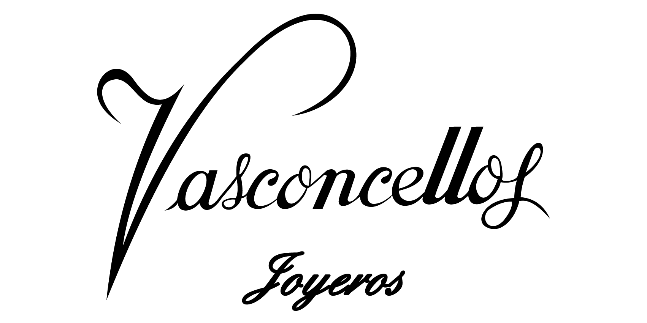 GUÍA DE TALLAS1.- Para medir su talla de anillo solo necesita un anillo como referencia.2.- Coloque su anillo sobre una superficie plana y mida su círculo interior, de un extremo a otro pasando por el centro. Fíjese en la imagen 2.3.- Con la medida obtenida, consulte en nuestra tabla la talla de anillo le corresponde.Recuerde medirlo más de una vez para que no haya ningún error.DIÁMETRO ANILLO TALLA ANILLO16,55 mmTalla 1216,87 mmTalla 1317,19 mmTalla 1417,51 mmTalla 1517,83 mm Talla 1618,14 mmTalla 1718,46 mmTalla 18